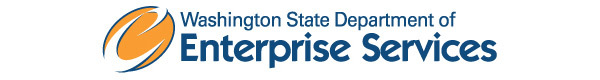  Contracts ConnectionNov. 21, 2019New contractStudent transportation coaches are rollingA new state contract for weekend student transportation is up and running as of the first of November.  The contract (04119) provides transportation for students to and from their assigned schools every weekend during the school year. Students attend both the Washington Center for Deaf and Hard of Hearing Youth (CDHY), formerly the Center for Childhood Deafness and Hearing Loss (CDHL), and the Washington State School for the Blind (WSSB), located in Vancouver, Wash.Contract routes include northbound and eastbound. The north route was awarded to NW Navigator Luxury Coaches LLC. The North route is used by both CDHY (CDHL) and WSSB (WSD). The east route, used for CDHY (CDHL),was awarded to TDM, LLC. dba Starline Luxury Coaches.Questions can be directed to Mo Tabor, 360-407-8033.Enterprise content managementCustomer feedback session set Dec. 11Customers of Contract 07814 for enterprise content management (ECM) are invited to attend a customer feedback session next month. Contractors on the ECM agreement capture, store, retrieve, and archive unstructured data for state agencies, cities, counties and other types of government. Current contractors are Laserfiche, OpenText and Hyland.The feedback session will be from 3 p.m. to 4 p.m. Dec. 11 in Room 2208 of the 1500 Jefferson Building, 1500 Jefferson St. S.E., Olympia. DES would like to hear from customers who have purchased ECM products from the contract or tried to purchase and experienced difficulty.NOTE: This meeting is for customers of this contract, NOT vendors.Interested customers are asked to RSVP by Dec. 6 to Kelli Carmony, 360-407-8160.  If you are unable to attend but still would like to share an experience with this contract, you may comment through the 07814 Vendor and Contract Performance Feedback Form.Pharmaceutical packagingStakeholders invited to get involvedEnterprise Services is requesting stakeholder participation in the re-bid of Contract 00412 for pharmaceutical packaging services, which expires next June.Stakeholders interested in contributing to the re-bid team can contact Diane White, 360-407—9366.